QR-kódfejtő https://ligetmuhely.com/szitakoto/z-karvalics-laszlo-mi-es-ok/QR-kódokat készítettem a szöveghez kapcsolódóan. A kódok szavakat rejtenek. A QR-kódokat kinyomtatva érdemes elhelyezni a tanterem különböző pontjain. A tanulók tablettel vagy okostelefonnal tudják leolvasni őket. A szavak a következők: Belföldi – külföldi Emberek – űrlények Mi – ők Hasonló – különböző Közel – távolAz ellentétpárokat kell megtalálni, vagy két csoportot kialakítani a szavakból. A szavakat keressék meg a tanulók a szövegben is. A QR-kód kapcsán beszélgetünk arról, hogy ránézésre egy idegen jel, miközben a kódok magyar szavakat rejtenek. belföldi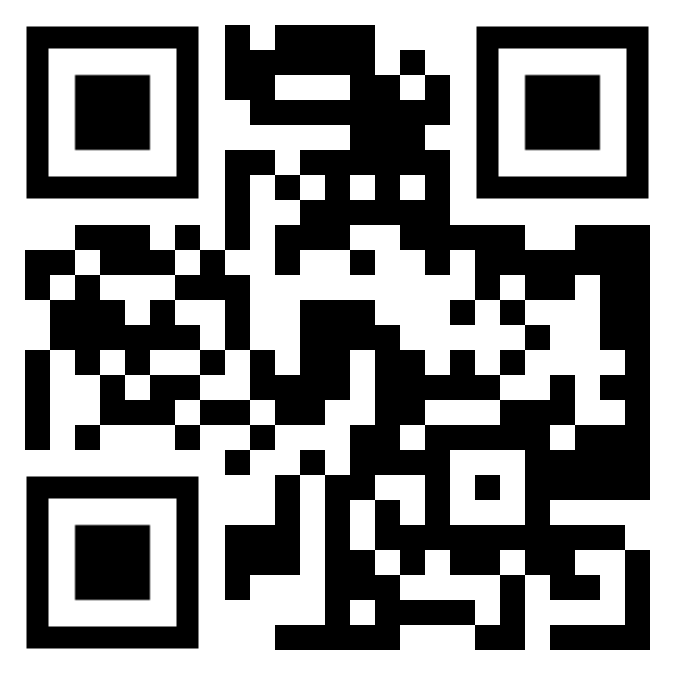 külföldi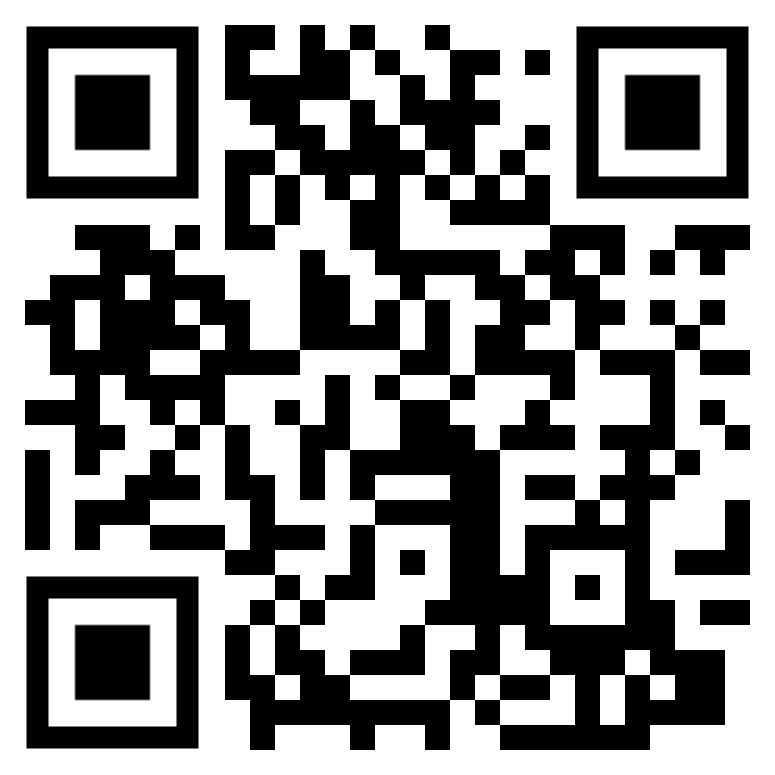 emberek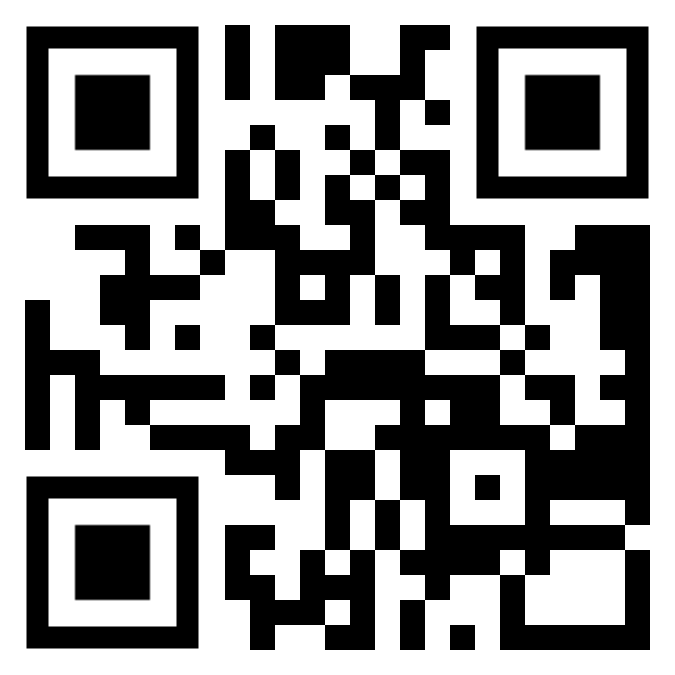 űrlények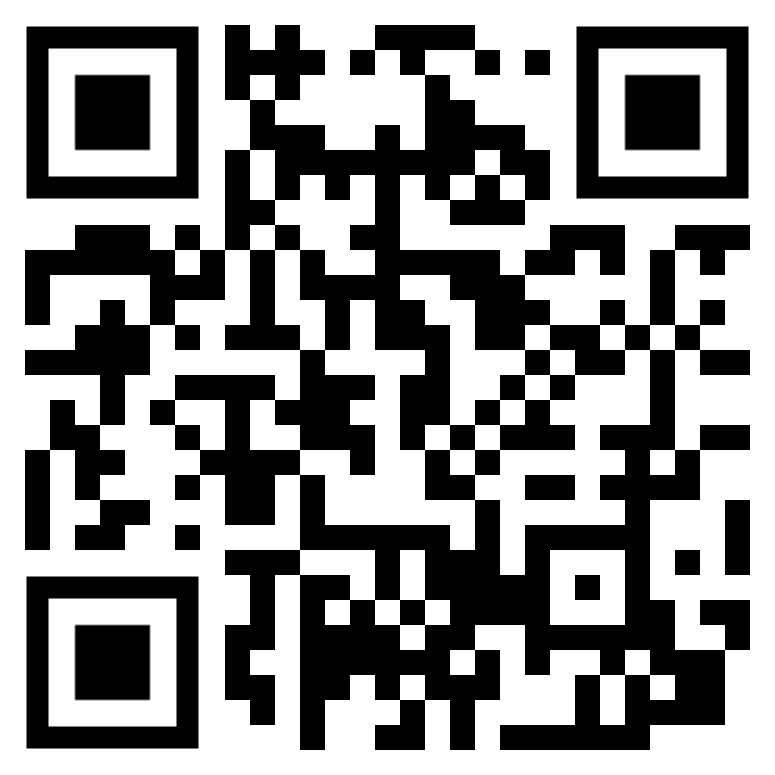 mi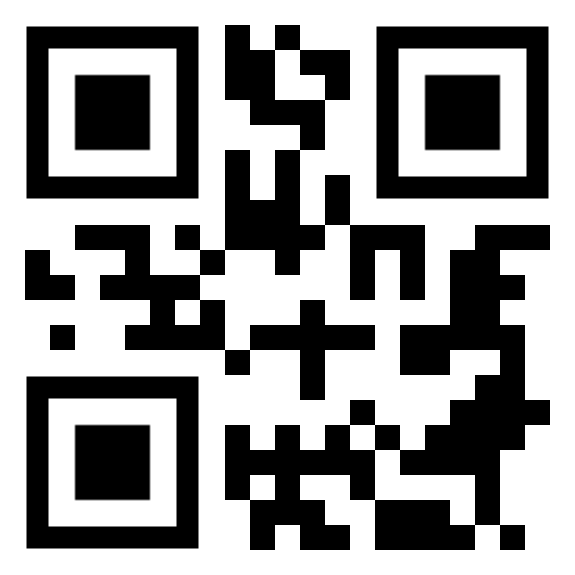 ők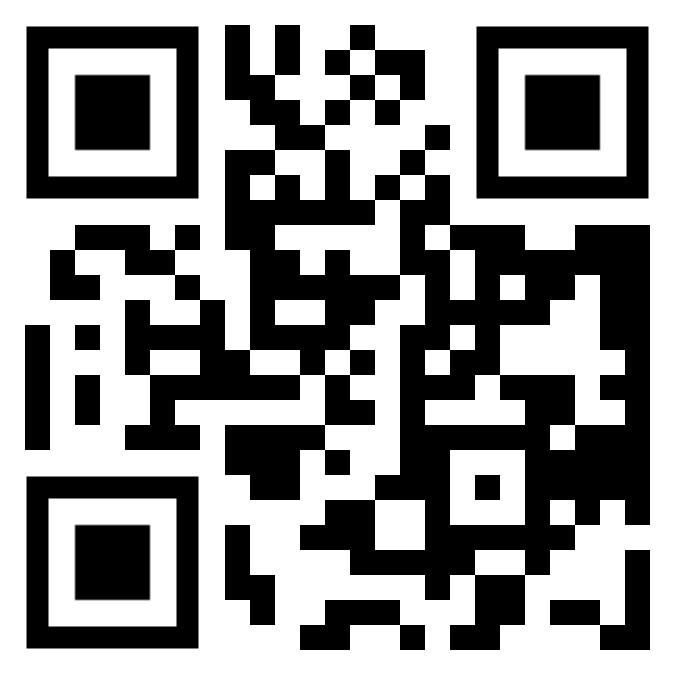 hasonló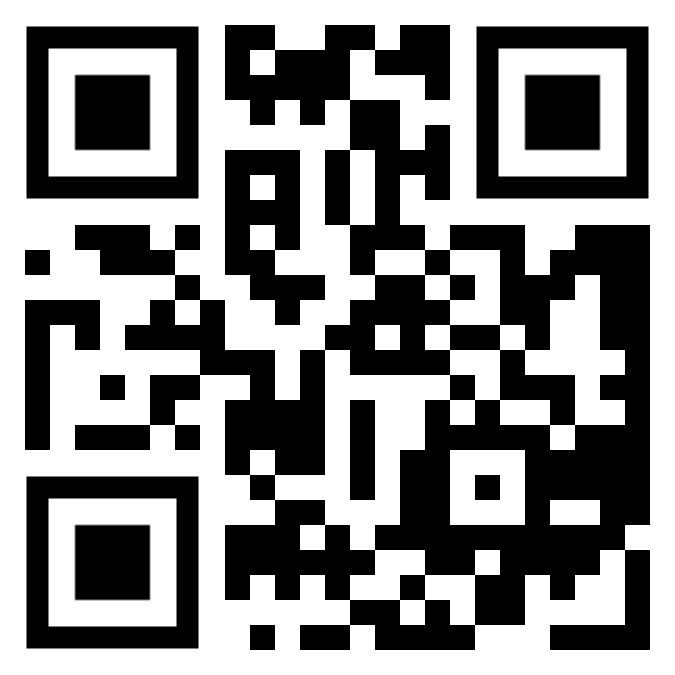 különböző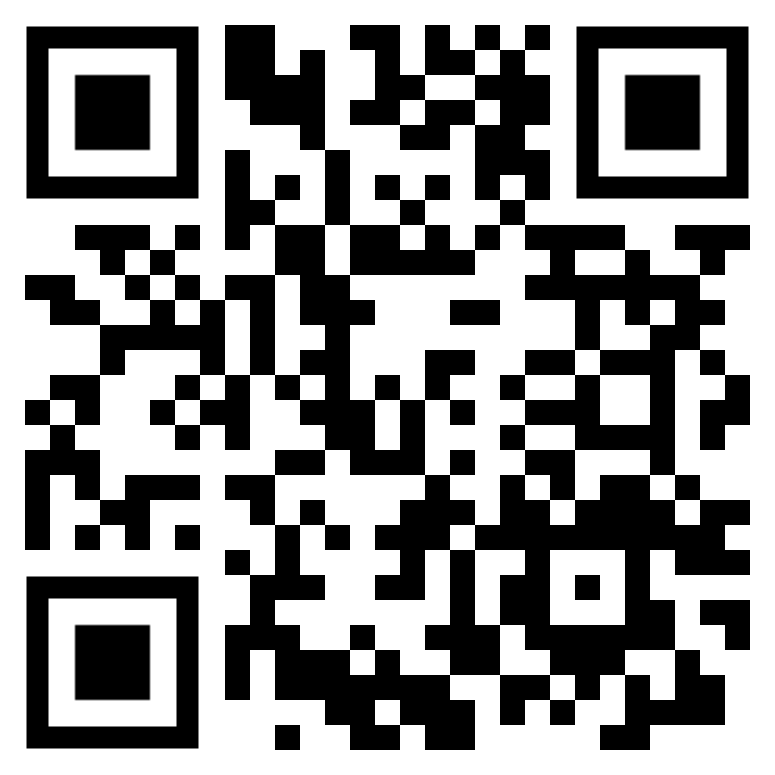 közel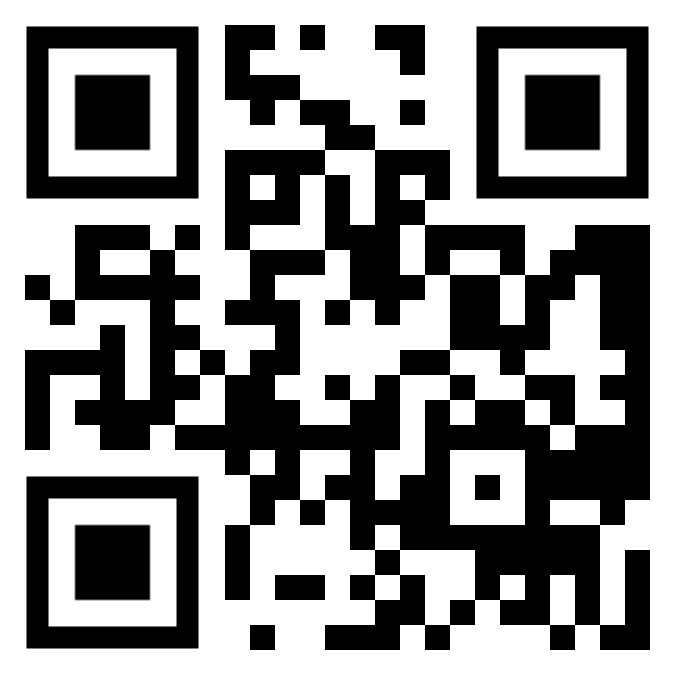 távol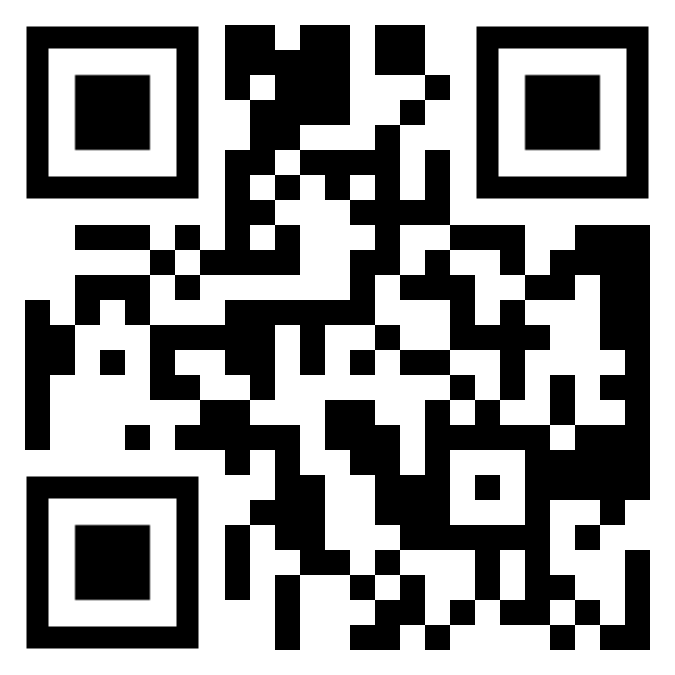 